КонспектВНЕУРОЧНОГО ЗАНЯТИЯ   Тема: ДружбаПровела Воронина О.В. 1бклассцель- способствовать развитию дружеских отношений детей в классе.Задачи:- Сформировать понятие о дружбе.- Познакомиться с пословицами, поговорками о дружбе.- Поиграть в игры для сплочения коллектива.- Помочь сформировать у детей умения дружить и ценить дружбу.Оборудование:-у учителя: компьютер, мультимедийная установка, ватман, клей.-у учащихся: деревья, цветные карандаши или фломастеры. Оформление доскиХод праздника.1) Организационный момент1. Вход учащихся под музыку «Дружба крепкая».2. Круг радости:«Кто в дружбу верит горячо,Кто рядом чувствует плечо,Тот никогда не упадёт,В любой беде не пропадёт,А если и споткнётся вдруг,То встать ему поможет друг!Всегда в беде надёжный другЕму протянет руку.(Дети пожимают друг другу руки и рассаживаются по местам)Вед. Ребята, сегодня у нас пройдёт необычное занятие. Нам предстоит открыть одну очень важную тайну. Чтобы открыть эту тайну, мы немного потрудимся - построим домик. И это будет не просто домик, а мирный домик.- С чего начинают строить дом? (Фундамента). -На фундамент положим брёвна, крышу, окна, дверь. (Выстраивается домик) -Ребята, как вы думаете, что в доме должно быть самое крепкое? (ответы детей).Чтобы постройка не разрушилась и послужила людям не один год, самым прочным должен быть фундамент, так как он держит на себе всё здание.	-Наша жизнь - это тоже маленький домик, в котором происходит всякое: радости, беды, удачи, ссоры.Чтобы наш домик тоже стал крепким, нужен прочный фундамент. Итак, фундаментом нашего домика должна быть именно дружба (переворачиваем картинку с фундаментом  и  читаем - дружба)                                                                                                             Учащимся предлагается подумать над вопросом: «Что такое дружба?»После небольшого размышления каждый высказывает свое мнение.Учитель подводит итог и дает определение понятию «дружба».«Дружба – близкие отношения, основанные на взаимном доверии, привязанности, общности интересов».- Как вы понимаете выражение «взаимное доверие»? (Поддержка ,помощь ,терпимость по отношению др. к другу) Общность интересов? Привязанность?- Дружба нужна взрослым и детям в любой жизненной ситуации. (Звучит музыка, рассказывается сказка.)Исценировка.Дети выступаютЖила-была на земле девушка по имени Любовь. Скучно ей было жить на свете без подружки. Вот и обратилась она к старому, седому, прожившему сто лет волшебнику:- Помоги мне, дедушка, выбрать подружку, чтобы я могла дружить с ней всю отпущенную мне Богом жизнь.Подумал волшебник и сказал:- Приходи ко мне завтра утром, когда первые птицы запоют и роса ещё не просохнет…Утром, когда алое солнце осветило землю, пришла Любовь в условленное место… Пришла и видит: стоят пять прекрасных девушек, одна другой краше.- Вот выбирай, - сказал волшебник. – одну зовут Радость, другую – Доброта, третью – Красота, четвертую – Печаль, пятую – Дружба.- Они все прекрасны, - сказала Любовь. – Не знаю, кого и выбрать…- Твоя правда. – ответил волшебник, - они все хороши, и ты в жизни еще встретишься с ними, а может, и дружить будешь, но выбери одну из них. Она и будет тебе подружкой на всю твою жизнь.Подошла Любовь к девушкам поближе и посмотрела в глаза каждой. Задумалась Любовь.- А кого выбрали бы вы? Почему?(Звучи музыка и продолжение сказки):Любовь подошла к девушке по имени Дружба и протянула ей руку.- Почему Любовь выбрала Дружбу? (Ответы детей). - Какое прекрасное слово – “дружба”!Произносишь его – и сразу вспоминаешь своего друга, с которым тебе интересно играть в снежки, читать новую книгу или посекретничать о своём.Поговорим о том, что такое настоящая дружба и что она дает человеку.Преподаватель: Ребята, давайте мы разобьемся на группы, и будем обсуждать предложенные ситуации.Задание №1-желтые листочкиТвой друг совершил плохой поступок и об этом знают все вокруг, в том числе ты. Твои действия?Твой друг сделал что-то плохое, а наказание получил ты. Твои мысли по поводу данной ситуации.Твой друг получает плохие отметки, и твои родители запрещают тебе с ним дружить. Твои действия.Твой друг получил приз на конкурсе чтецов. Ты отлично знаешь, что надо подойти к нему и сердечно поздравить с победой. Но ты не в силах заставить себя сделать это и не испытываешь ничего кроме зависти. Ты сам рассчитывал получить награду и не можешь пережить успех друга.Наташа ищет себе хорошую подругу. По мнению Наташи, хорошая подруга – это подруга, которая во всем будет помогать Наташе, делиться с ней конфетами, булочками, а если нужно сделать что-нибудь за Наташу, например, убрать кабинет, обязательно сделает это. Но пока Наташа одинока. Почему?Володя учится в 4-ом классе, а его друг Саша во 2-м классе. Володя решил посещать занятия спортивной секции по дзюдо и зовет с собой Сашу. Саша не любит этот вид спорта. Володя обижается и говорит: “Саша, раз ты друг, то и ты должен заниматься дзюдо” Правильно ли Володя понимает дружбу. Игра «Острова» Песня БарбарикиКласс делиться на две группы. На полу нарисованы два небольших «острова». Под музыку ребята выполняют любые движения, а когда она заканчивается, то быстро занимают место на своём «острове» (чтобы разместиться на них некоторым придётся держаться на весу).- Ребята, что помогло вам справиться с заданием? (ответы учащихся)Действительно, только у дружных ребят могло всё получиться, а если бы вы ссорились, спорили, то у вас ничего не получилось.Просмотр мультфильма «Как стать другом».Беседа по содержанию мультфильмаПочему Лунтик не захотел дружить с гусеницами?Кто назвал Лунтика своим другом?За что Кузя сказал Лунтику: «Спасибо друг».С кем еще подружился Лунтик?Вывод: Ребята, вы правильно поняли. Наличие друзей означает, что человек эмоционально здоров. Для совсем маленьких детей, если он растет среди взрослых вне детского коллектива, «другом» может стать любимая игрушка.Учитель: У каждой группы на столе лежат карточки-Выберите на доске и запишите на ладошках, которые лежат у вас на столе, пять самых важных слов, которыми можно охарактеризовать настоящего друга. (на каждой ладошке одно качество). Каждый предлагает своё качества, но прежде чем записать прислушивается к оценке товарищей.Правило: записать одно  самое необходимое качество для дружбы.Учитель: Итак , какими качествами должен обладать человек, умеющий дружить?На доске:добрый, вежливый, честный, щедрый,сильный, внимательный, заботливый,преданный, умеющий хранить секреты,отзывчивый, трусливый, жадный,хорошо учится, любезный, терпеливый,льстивый, богатый, доверчивый, веселый,ленивый, строгий, общительный,бескорыстный, трудолюбивый Дети читают  Солнышко ДРУГ(Группы по очереди выходят к доске, прикрепляют свою ладошку к дереву Дружбы и  называют качества необходимые для дружбы.)-А сейчас вы будите зачитывать эти качества и прикреплять их к  солнышку Дружбы.-А какие качества есть в вас, которыми вы можете охарактеризовать себя.Преподаватель: Во все времена дружба имела ценность для человека. Недаром народ слагал о ней пословицы и поговорки. Сейчас вы получите конверты с карточками. На карточках красного цвета – начала фраз, на карточках синего – окончание фраз. Каждой группе я предлагаю составить из них по четыре пословицы о дружбе. (Ребята встают в круг и   выполняют задание.) Ход:Ребята посмотрите, у меня есть прекрасный, непростой цветок – цветик-семицветик. прочтем их (дети читают и объясняют значение каждой пословицы).«Не мил и свет, когда друга нет». Очень плохо не иметь друга. Не с кем поделиться радостью и горестью. Когда нет друга и свет немил.«Нет друга – так ищи, а найдешь – береги». Друга необходимо искать, а ежели нашел надо дружбой дорожить.«Не имей 100 рублей, а имей сто друзей». Лучше иметь сто друзей, чем 100 рублей. Деньги сегодня есть, завтра их нет. А друзья остаются на всю жизнь.«С добрым дружись, а лукавых берегись». Хорошо, когда у друга существует такое замечательное качество как доброта. Но если друг лукавит, врет – таких людей необходимо беречься.«Старый друг лучше новых двух». Старый друг верный проверенный человек он лучше, чем новый не проверенный друг.«Хорошую дружбу топором не разрубишь». Перестал нуждаться в помощи друга и забыл о нем.«Дерево держится корнями, а человек друзьями». У дерева очень много корней, дерево держится именно корнями, а человек верными друзьями.Вывод:Ребята, теперь, когда мы знаем смысл народных пословиц, давайте подведем итог. Что значит слово «Дружба».Был ли наш разговор полезным для каждого из вас? О чём заставил задуматься?Учитель раздаёт детям вырезанные из цветной бумаги сердечки.Подарите  сердечки своему лучшему другу в классе; тому, с кем хотели бы подружиться; с кем находитесь в ссоре и хотели бы помириться.Подведение итогов (рефлексия)- Наш сегодняшний день о дружбе закончен. Наш класс – это маленькая семья. Хотелось бы, чтобы в нашей семье всегда царили доброта, уважение, любовь, взаимопонимание.Вывод: Ты дружишь с человеком не для того, чтобы он тебе что-нибудь хорошее сделал, не потому, что это выгодно. Ты дружишь с человеком потому, что он близок тебе. Близки его интересы, его взгляды, его внутренний мир. Есть, конечно, ребята, которые выбирают себе друга за «красивые глаза». Умеет человек хорошо и модно одеваться – буду с ним дружить. Не умеет – не буду. У таких ребят никогда не будет настоящих друзей. А без друзей человек не может быть счастлив.Песня  Дорогою добраСердечки друг другу.Гостям ЦВЕТЫСамоанализ урока по ФГОС.Данный урок нравственности по внеурочной деятельности является в системе уроков о дружбе детей 1класса,тема урока «Дружба».Цель: способствовать развитию дружеских отношений детей в классе.Задачи: - Сформировать понятие о дружбе.- Познакомиться с пословицами, поговорками о дружбе.- Поиграть в игры для сплочения коллектива.- Помочь сформировать у детей умения дружить и ценить дружбу.Структура: Круг радости.Строим домик дружбы.Сказка.Работа в группах.Игра.Просмотр фильма.Солнышко «Друг».Работа с пословицами (исценировка).Рефлексия.При проведении внеурочной деятельности я использовала современные образовательные технологии( проблемная,игровая,ИКТ,групповая,здоровьесберегающая),чтобы добиться цели я подобрала слова –карточки,ситуации по возрасту,мультфильм о дружбе,материал урока оказался весёлым,интересным,добрым,в ходе урока была организована индивидуальная работа,фронтальная,групповая,в паре,коллективная).Соотношение деятельности учитель-ученик соответствует.На уроке использованы средства обучения :карточки,рисунок домика,просмотр фильма,сердечки для другаТемп динамический.Время рациональное.Удалось строго по времени 1 класса.Мне было легко,я в детях была уверена ,дети активно в работу включались,меня порадовали все дети,,результаты совпадают с целю урока,в целом урок внеурочной деятельности можно считать успешным.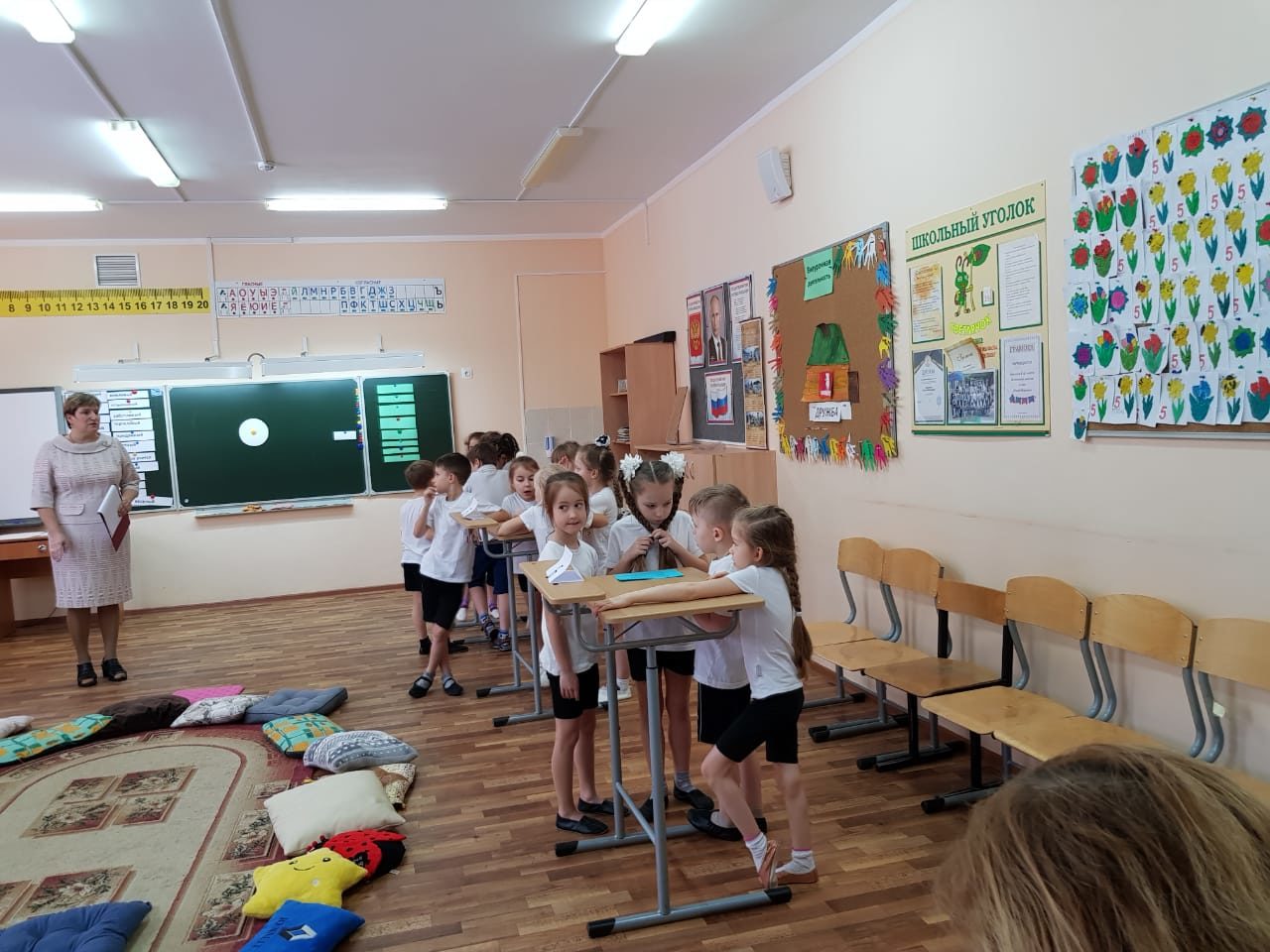 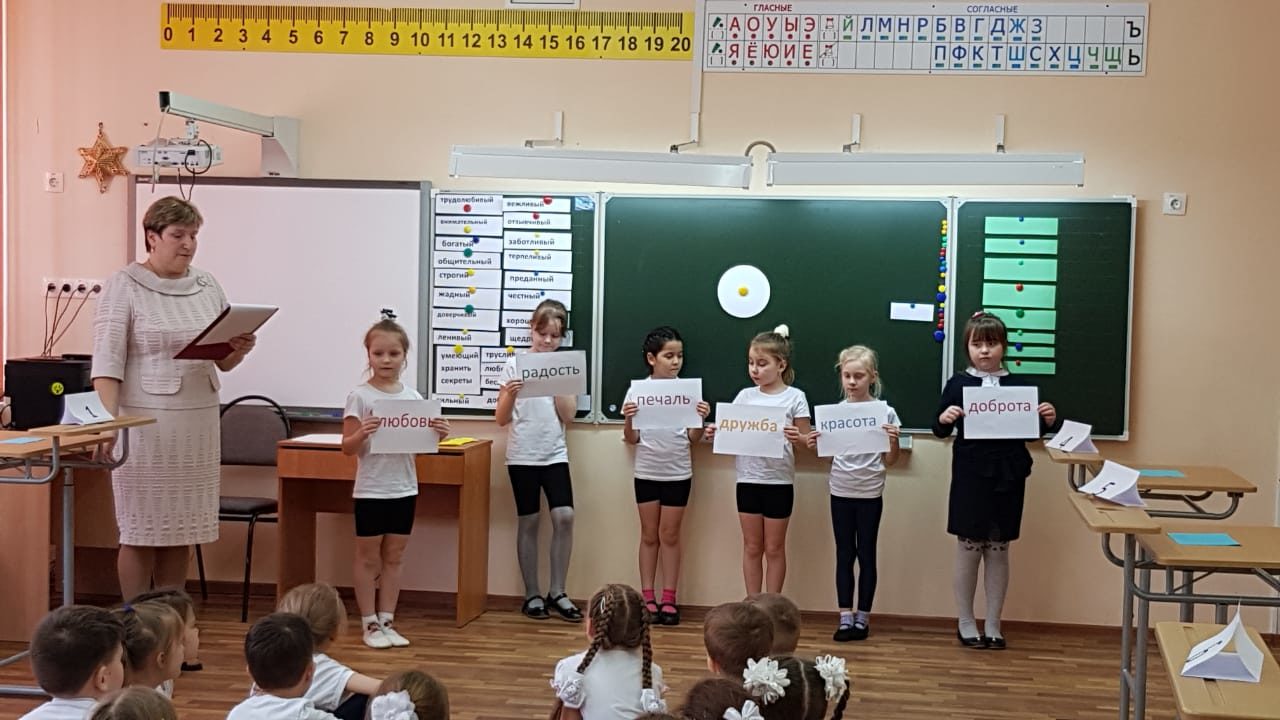 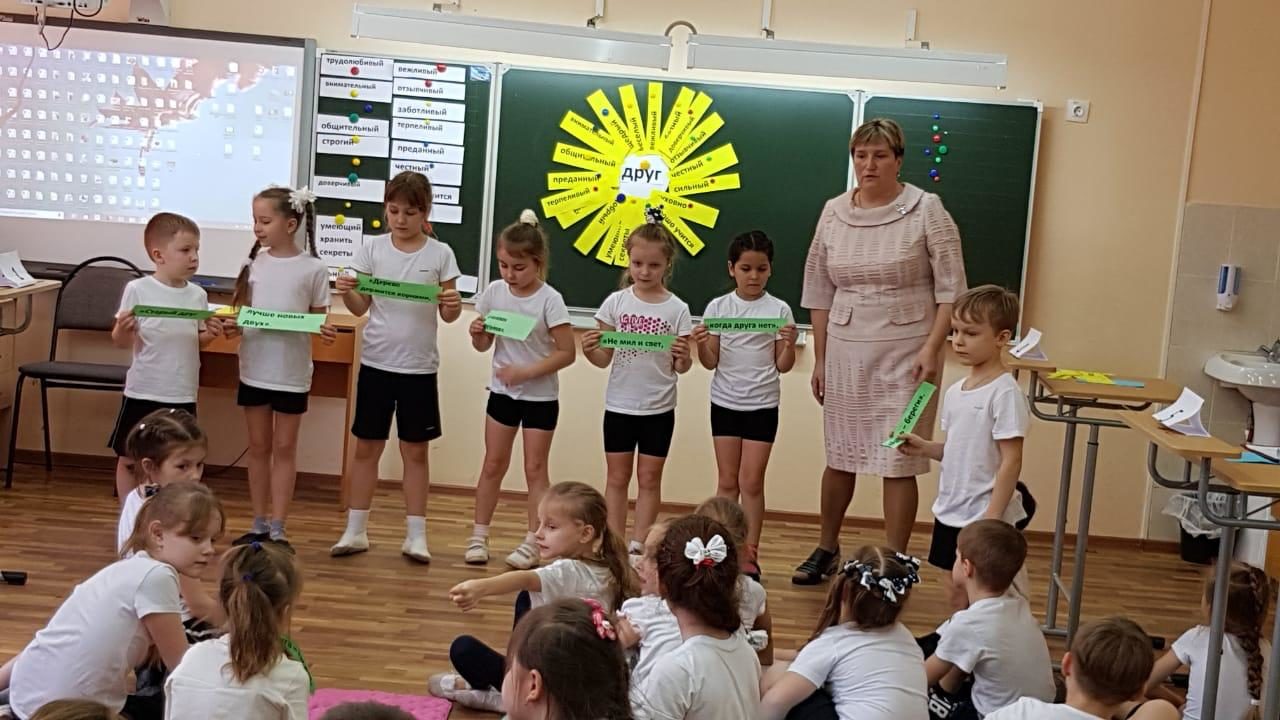 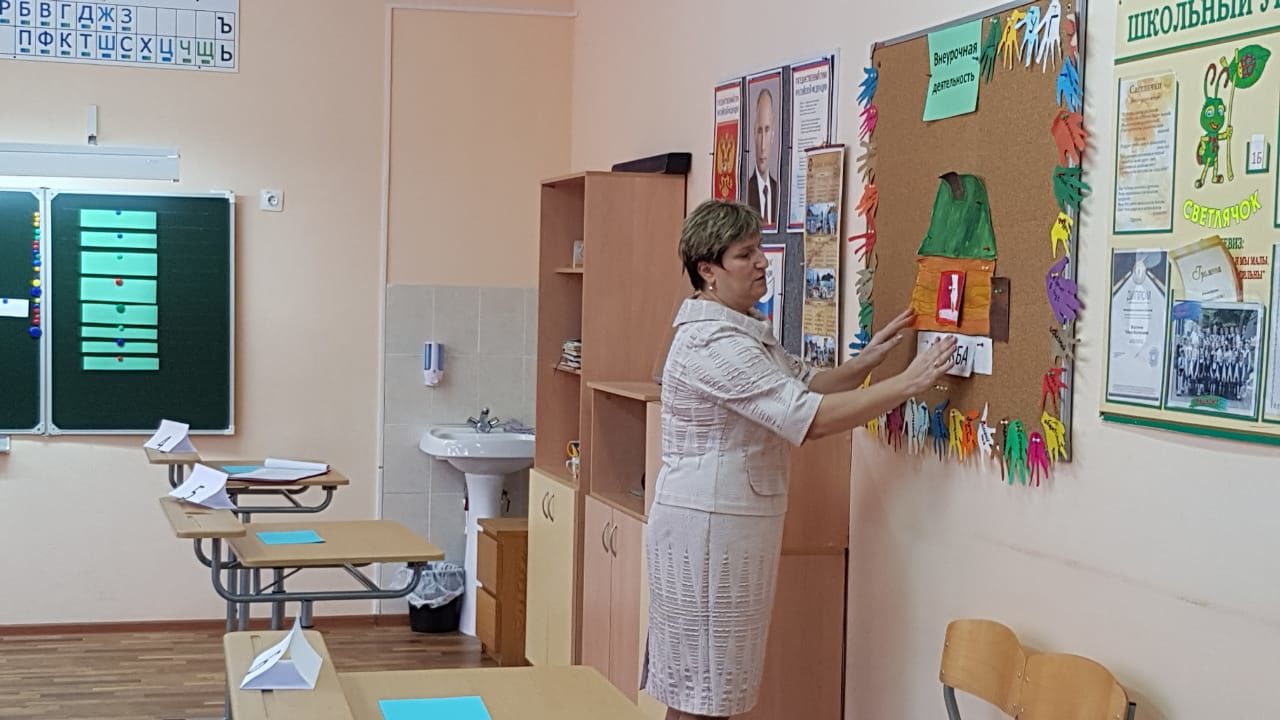 экранстроим домиксолнышкопословицы